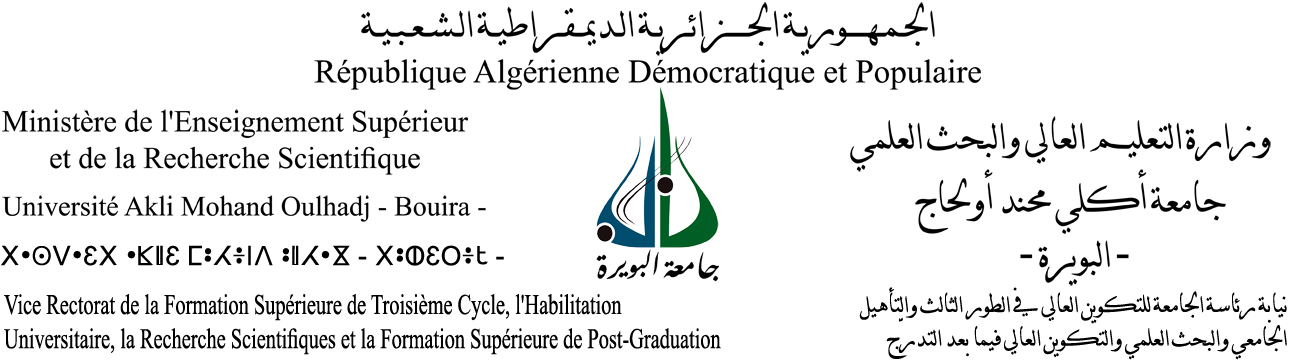 Faculté :...............................................................................................................الكلية :Département :…………..………................................................................................القسم:Année Universitaire :…………..………................................................................................السنة الجامعة:اسم ولقب الطالب (ة)  :.........................................................................................................................................................................................................رقم التسجيل :.........................................................................................................................................................................................................اسم ولقب  المشرف:.........................................................................................................................................................................................................الميــــدان:.........................................................................................................................................................................................................الشعبة:.........................................................................................................................................................................................................التخصص :.........................................................................................................................................................................................................دكتوراهDoctoratدكتوراه طور ثالثDoctorat 3éme cycleعنوان موضوع البحث :......................................................................................................................................................................................................................الكلمات المفتاحية : :..........................................................................................................................................................................................................................الملخص :..............................................................................................................................................................................................................................................................................................................................................................................................................................................................................................................................................................................................................................................................................................................................................................................................................................................................................................................................................................................................................................................................................................................................................................................................................................................................................................................................................................................................................................................................................................................................................نائب العميد /نائب المدير المكلف بما بعد التدرج و البحث العلمي و العلاقات الخارجيةالمجلس العلمي للكلية /للمعهدع/مركز البحث في الإعلام العلمي و التقني CERISTنائب مدير الجامعة المكلف بالتكوين العالي في الطور الثالث والتأهيل الجامعي والبحث العلمي وكذا التكوين العالي فيما بعد التدرج